	MOIS D’AVRIL 	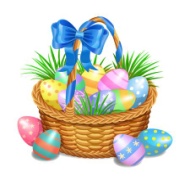 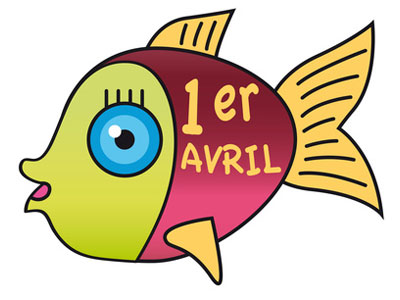 LUNDIMARDIMERCREDIJEUDIVENDREDISAMEDIDIMANCHE1Poisson d’avril23456789101112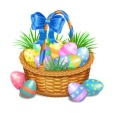  Pâques13141516171819202122232425262728293031